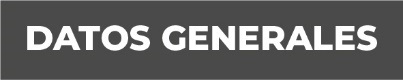 Nombre: Ana Luz López Malpica Grado de Escolaridad: Licenciatura Cédula Profesional: Licenciatura en derecho, 3643697Teléfono de Oficina: (01272)  72 8 06 00Correo Electrónico:   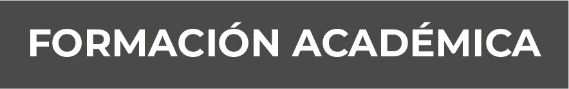  1996-2000Universidad Veracruzana, Xalapa, Ver. 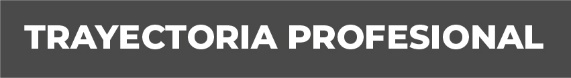 2001-2002 Auxiliar Administrativo adscrita a la Subprocuraduría Regional de Justicia Zona centro-Veracruz 2003 Oficial Secretario adscrita a la Agencia 4ª del Ministerio Publico Investigador en Veracruz, Ver. 2003- 2004 Oficial Secretario adscrita a la Agencia 5ª del Ministerio Publico Investigador en Veracruz, Ver. 2004-2013  Oficial Secretario adscrita a la Agencia 4ª del Ministerio Publico Investigador en Veracruz, Ver. 2013-2014  Agente 2° del Ministerio Publico Investigador en la Ciudad de Tuxpan, Ver.    2014-2015  Agente 3° del Ministerio Publico Investigador en la Ciudad de Minatitlán, Ver.  2015  Fiscal 2° Investigador en la Ciudad de Orizaba, Ver.  2015-2016  Fiscal 1° Facilitadora en la Unidad Integral de Procuración de Justicia del XV Distrito Judicial en Orizaba, Ver.  2016-2017  Fiscal 1° Facilitadora en la Sub Unidad de Atención Temprana del XVII Distrito Judicial en Alvarado, Ver. 2017-2019  Facilitadora 1ª en la Unidad de Atención Temprana del XV Distrito Judicial en Orizaba, Ver. 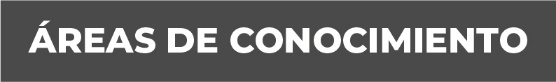 Derecho Constitucional Derecho Penal Derecho Civil Amparo 